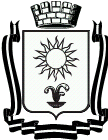 РАСПОРЯЖЕНИЕПРЕДСЕДАТЕЛЯ ДУМЫ ГОРОДА-КУРОРТА КИСЛОВОДСКАСТАВРОПОЛЬСКОГО КРАЯ« 30 »  октября  2023 г.        город-курорт Кисловодск                                  № 13-рОб утверждении Плана мониторинга муниципальных нормативных правовых актов Думы города-курорта Кисловодска на 2024 годРуководствуясь Федеральным законом от 06.10.2003 № 131-ФЗ «Об общих принципах организации местного самоуправления в Российской Федерации, Законом Ставропольского края от 02.03.2005 № 12-кз «О местном самоуправлении в Ставропольском крае», постановлением Губернатора Ставропольского края от 05.08.2011 № 569 «Об организации мониторинга правоприменения в Ставропольском крае», решением Думы города-курорта Кисловодска от 22.02.2017 № 26-517 «Об организации и проведении мониторинга правоприменения в Думе города-курорта Кисловодска», Уставом городского округа города-курорта Кисловодска Ставропольского края:1. Утвердить План мониторинга муниципальных нормативных правовых актов Думы города-курорта Кисловодска на 2024 год, согласно приложению.2. Разместить настоящее распоряжение на официальном сайте Думы города-курорта Кисловодска в информационно-телекоммуникационной сети «Интернет».3. Настоящее распоряжение вступает в силу со дня подписания.Председатель Думыгорода-курорта Кисловодска 					                    Л.Н. ВолошинаПриложение к распоряжению Председателя Думы города-курорта Кисловодскаот « 30 »  октября  2023 г. № 13-рПЛАНмониторинга муниципальных нормативных правовых актов Думыгорода-курорта Кисловодска на 2024 год_______________________________№п/пНаименованиемуниципального нормативного правового актаСрок исполнения1.Решение Думы города-курорта Кисловодска от 28.06.2013 № 97-413 «Об утверждении Порядка управления и распоряжения имуществом, находящимся в муниципальной собственности города-курорта Кисловодска»февраль2.Решение Думы города-курорта Кисловодска от 30.09.2020 № 77-520 «Об утверждении Положения о бюджетном процессе в городе-курорте Кисловодске»апрель3.Решение Думы города-курорта Кисловодска от 22.07.2011 № 66-411 «Об осуществлении органами местного самоуправления функций и полномочий учредителя муниципальных казенных, бюджетных и автономных учреждений города-курорта Кисловодска»июнь4.Решение Думы города-курорта Кисловодска от 27.10.2021 № 16-621 «Об утверждении Положения о комитете имущественных отношений администрации города-курорта Кисловодска»август5.Решение совета города-курорта Кисловодска от 27.09.2006 № 60-36 «Об утверждении Правил работы общественных муниципальных кладбищ, содержания мест погребения и организации похоронного дела на территории города-курорта Кисловодска»октябрь6.Решение Думы города-курорта Кисловодска от 25.07.2014 № 114-414 «Об утверждении Порядка установления тарифов на оказание услуг и выполнение работ муниципальными унитарными предприятиями и муниципальными учреждениями города-курорта Кисловодска»ноябрь